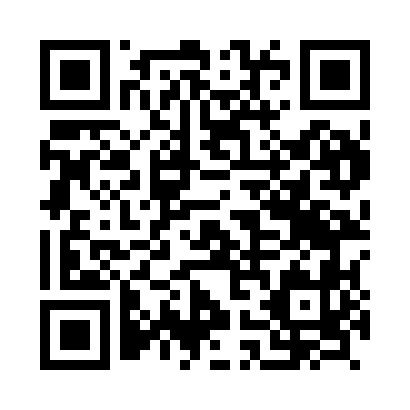 Prayer times for Mango, TogoWed 1 May 2024 - Fri 31 May 2024High Latitude Method: NonePrayer Calculation Method: Muslim World LeagueAsar Calculation Method: ShafiPrayer times provided by https://www.salahtimes.comDateDayFajrSunriseDhuhrAsrMaghribIsha1Wed4:275:4011:553:096:107:192Thu4:275:4011:553:096:107:193Fri4:265:4011:553:106:107:204Sat4:265:3911:553:106:117:205Sun4:255:3911:553:116:117:206Mon4:255:3911:553:116:117:217Tue4:245:3811:553:126:117:218Wed4:245:3811:553:126:117:219Thu4:245:3811:553:126:117:2110Fri4:235:3811:553:136:127:2211Sat4:235:3711:553:136:127:2212Sun4:225:3711:543:146:127:2213Mon4:225:3711:543:146:127:2314Tue4:225:3711:543:146:127:2315Wed4:215:3611:553:156:137:2316Thu4:215:3611:553:156:137:2417Fri4:215:3611:553:166:137:2418Sat4:215:3611:553:166:137:2419Sun4:205:3611:553:166:147:2520Mon4:205:3611:553:176:147:2521Tue4:205:3611:553:176:147:2522Wed4:205:3611:553:186:147:2623Thu4:195:3511:553:186:147:2624Fri4:195:3511:553:186:157:2625Sat4:195:3511:553:196:157:2726Sun4:195:3511:553:196:157:2727Mon4:195:3511:553:206:167:2828Tue4:195:3511:553:206:167:2829Wed4:195:3511:563:206:167:2830Thu4:195:3511:563:216:167:2931Fri4:185:3511:563:216:177:29